ПРОЄКТ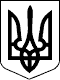 КАБІНЕТ МІНІСТРІВ УКРАЇНИПОСТАНОВАвід ______________ №_____КиївПро затвердження Порядку ведення Державного реєструхімічних речовинВідповідно до статті 39 Закону України «Про забезпечення хімічної безпеки та управління хімічною продукцією» Кабінет Міністрів України постановляє:1. Затвердити Порядок ведення Державного реєстру хімічних речовин, що додається.2. Установити, що Державний реєстр хімічних речовин починає функціонувати через шість місяців з дня набрання чинності цією постановою.3. Ця постанова набирає чинності з дня її опублікування.Прем'єр-міністр України						         Д. ШМИГАЛЬ